Главный принцип посетителя природной территории:«Принес – забери с собой!»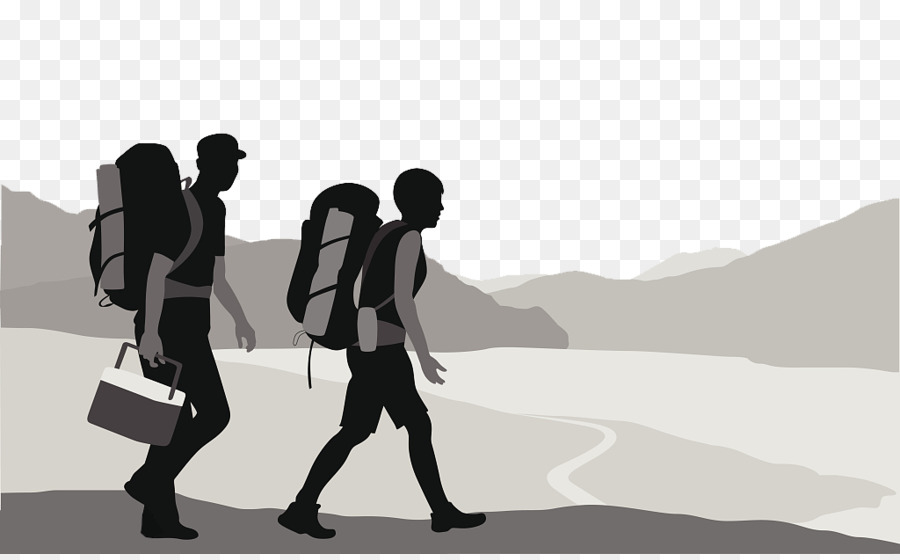 1. Требования по обращению с отходами при посещении ООПТЗапрещается:организовывать пикниковые зоны вне специально оборудованных для этого мест;выбрасывать любые отходы за пределами специально оборудованных мест;использовать легковоспламеняющиеся жидкости и выбрасывать упаковку от них;разводить костры, в том числе для сжигания мусора;использовать синтетические моющие средства при пользовании природными водоемами;закапывать отходы (мусор) в землю.Необходимо:уносить весь принесенный мусор с собой;оставлять мусор только в специально оборудованных местах;иметь пакет (желательно бумажный) при длительном нахождении на ООПТ для сбора собственного мусора, который также в последующем забрать с собой;придерживаться правил раздельного сбора отходов.2. Ответственность за нарушение правил охраны и использования природных ресурсов на особо охраняемых природных территорияхНарушение установленного режима или иных правил охраны и использования окружающей среды и природных ресурсов на территориях государственных природных заповедников, национальных парков, природных парков, государственных природных заказников, а также на территориях, на которых находятся памятники природы, на иных особо охраняемых природных территориях либо в их охранных зонах – влечет наложение административного штрафа на граждан в размере от 3 000 до 4 000 рублей с конфискацией орудий совершения административного правонарушения и продукции незаконного природопользования или без таковой; на должностных лиц – от 15 000 до 20 000 рублей с конфискацией орудий совершения административного правонарушения и продукции незаконного природопользования или без таковой; на юридических лиц – от 300 000 до 500 000 рублей с конфискацией орудий совершения административного правонарушения и продукции незаконного природопользования или без таковой.Статья 8.39. «Кодекс Российской Федерации об административных правонарушениях» от 30.12.2001 № 195-ФЗ3. Информация о разложении отходов в естественной природной средеВидыПериод разложенияПищевые отходы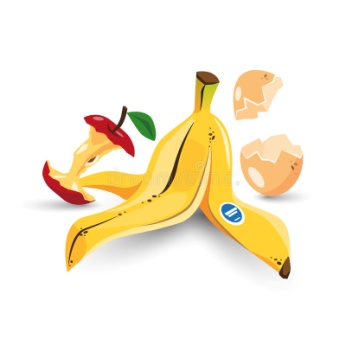 до 1 месяцаГазетная бумага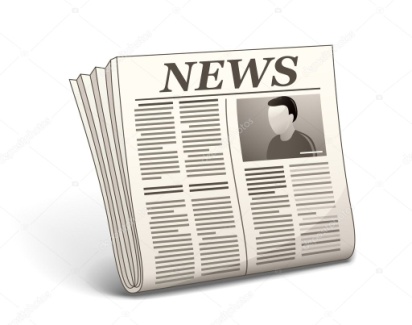 до 1 годаКартонные коробки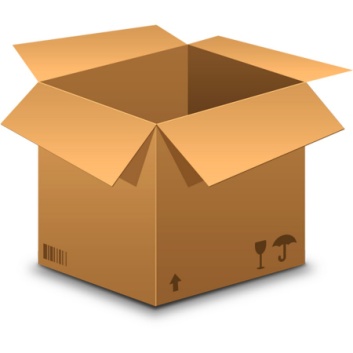 до1 годаБумага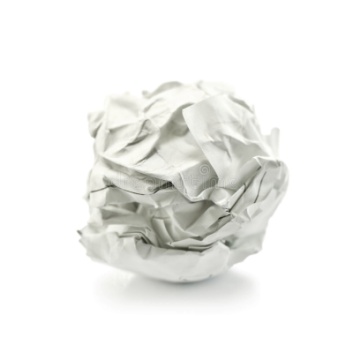 2 годаДоски деревянные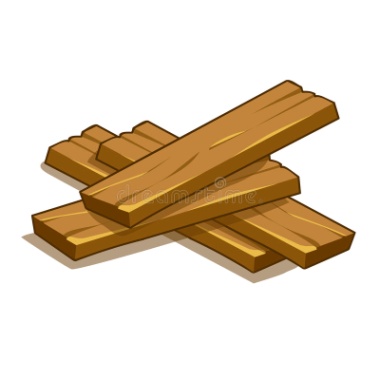 до 10 летЖелезная арматура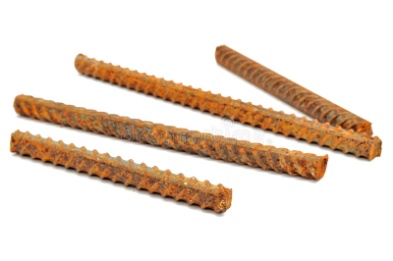 до 10 летЖелезные бочки из-под топлива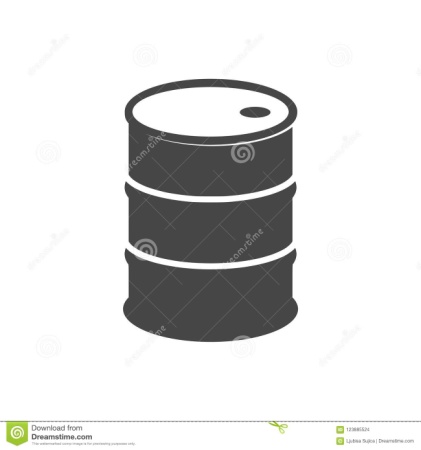 до 10 летСтарая обувь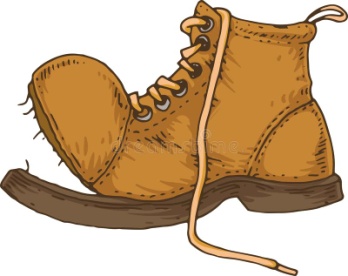 до 10 летОбломки кирпича, бетона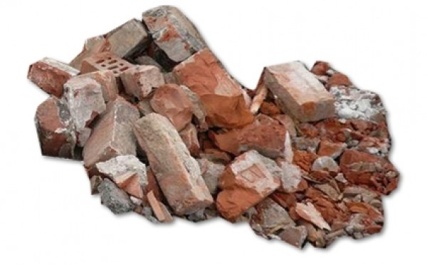 до 100 летАвтоаккумуляторы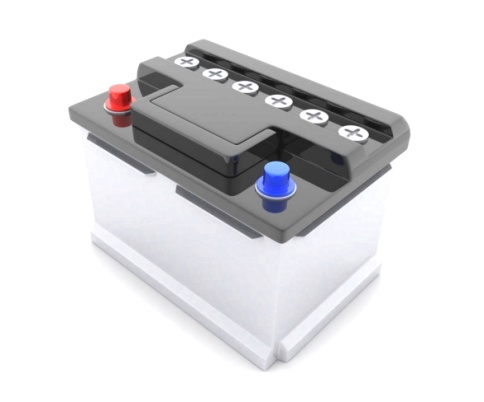 до 100 летФольга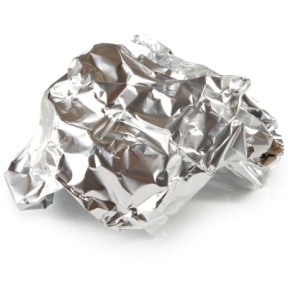 до 100 летЖестяная банка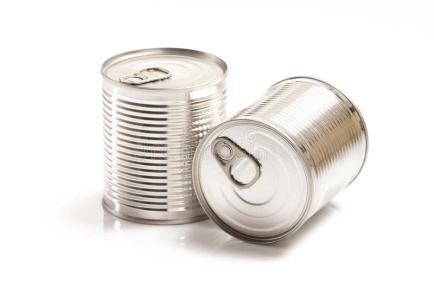 до 90 летЭлектрические батарейки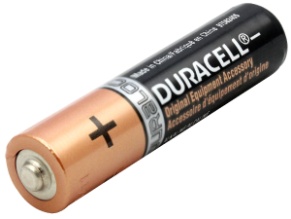 до 100 летРезиновые покрышки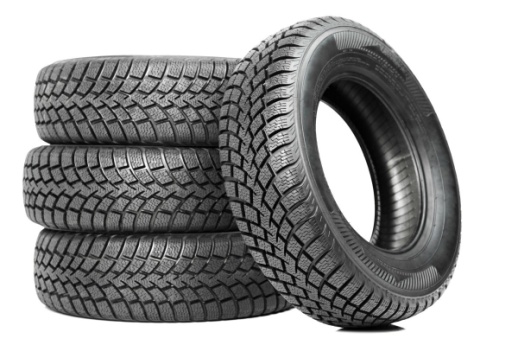 более 100 летПластиковые бутылки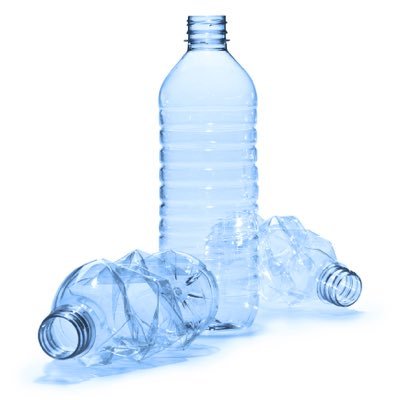 более 100 летПолиэтиленовая пленка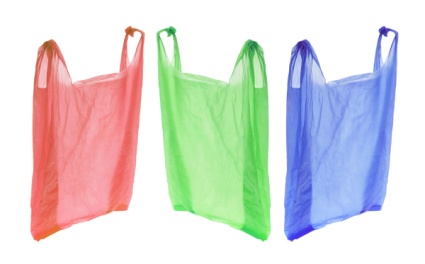 200 летАлюминиевые банки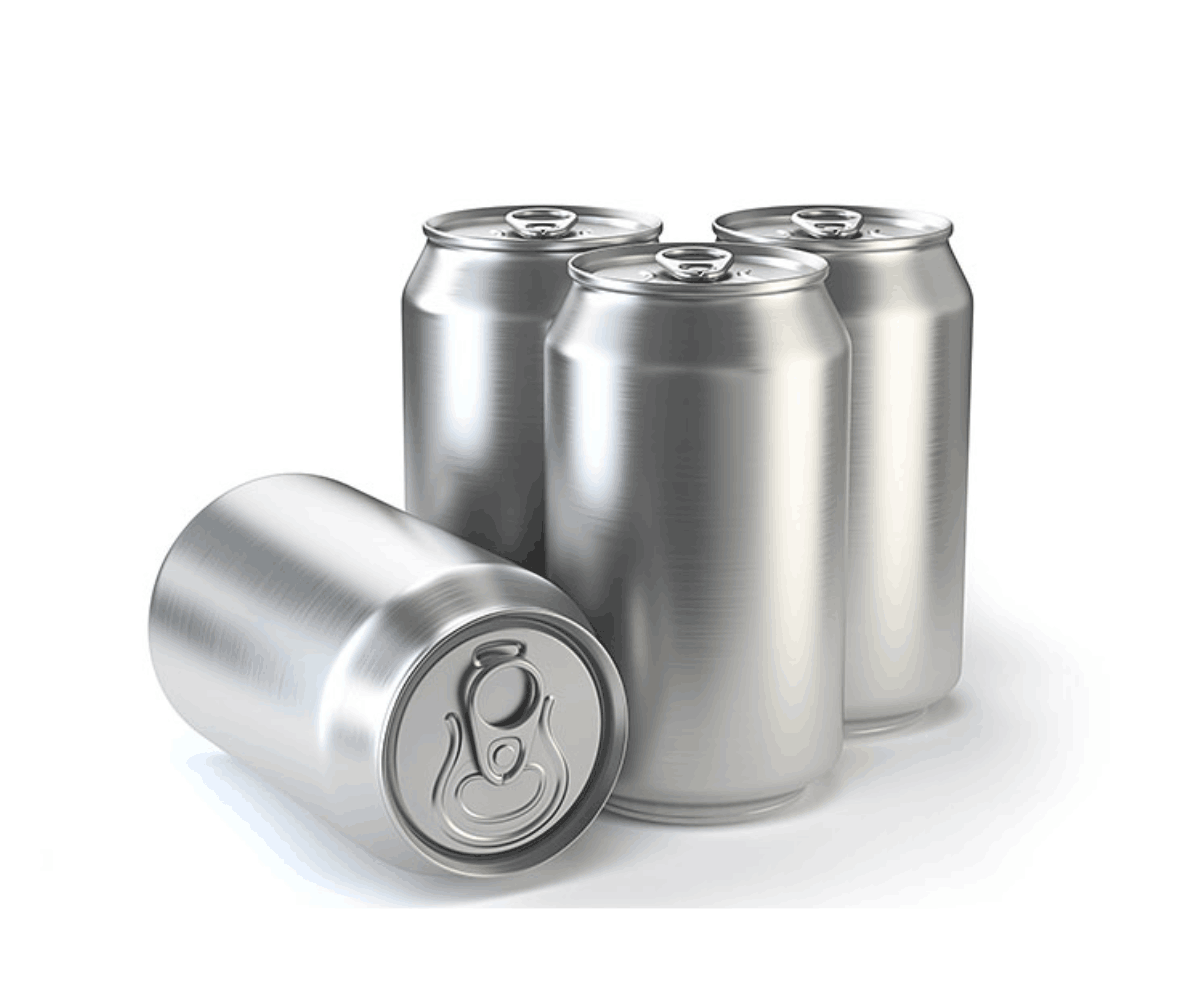 500 летСтекло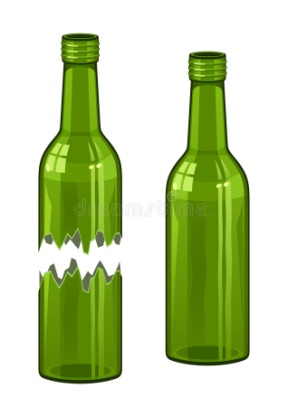 более 1000 лет